Информация:В соответствии с Порядком предоставления земельных участков в собственность бесплатно, утвержденным Законом Иркутской области от 28.12.2015  № 146-ОЗ «О бесплатном предоставлении земельных участков в собственность граждан» (далее – Закон № 146-ОЗ), уполномоченный орган в течение пяти рабочих дней после размещения перечня земельных участков на официальном сайте Карлукского муниципального образования информирует граждан, состоящих на земельном учете, о дате, времени и месте проведения выбора земельных участков путем вручения извещения гражданину лично под роспись либо направления его заказным письмом с уведомлением о вручении по адресу, указанному в заявлении о постановке на учет.До дня проведения выбора земельных участков граждане, состоящие на земельном учете, вправе ознакомиться в уполномоченном органе с информацией о предлагаемых на выбор земельных участках.Проведение выбора земельных участков осуществляется не ранее 20 рабочих дней со дня размещения перечня земельных участков на официальном сайте уполномоченного органа.При проведении выбора земельных участков уполномоченным органом осуществляется регистрация участвующих в выборе граждан, состоящих на земельном учете, ведение протокола проведения выбора земельных участков, в который включается информация об участвующих в выборе земельных участков гражданах, состоящих на земельном учете, выбранных ими земельных участках, гражданах, отказавшихся от предоставленных на выбор земельных участков.Уполномоченный орган предлагает гражданам, состоящим на земельном учете, выбрать земельный участок из числа земельных участков, включенных в перечень, в порядке очередности постановки заявителей на земельный учет.В случае отказа гражданина, состоящего на земельном учете, от предоставленных на выбор земельных участков данные земельные участки предлагаются другим гражданам, состоящим на земельном учете, в порядке очередности их постановки на земельный учет.Граждане, состоящие на земельном учете, отказавшиеся от предложенных на выбор земельных участков, с земельного учета не снимаются.В течение десяти рабочих дней со дня осуществления выбора земельного участка гражданин, состоящий на земельном учете, обращается в уполномоченный орган с заявлением о предварительном согласовании предоставления выбранного земельного участка в собственность бесплатно либо с заявлением о предоставлении земельного участка в собственность бесплатно.В заявлении о предварительном согласовании предоставления земельного участка в собственность бесплатно указываются:1) фамилия (фамилии), имя (имена), отчество (отчества) (при наличии), адрес (адреса) места (мест) жительства заявителя (заявителей);2) реквизиты паспорта (паспортов) заявителя (заявителей), свидетельств (свидетельства) о рождении детей (ребенка) (при обращении с заявлением многодетной семьи, а также молодого родителя неполной семьи, не достигшего возраста 36 лет);3) порядковый номер земельного участка в перечне земельных участков, его местоположение, площадь;4) цель использования земельного участка.В заявлении о предоставлении земельного участка в собственность бесплатно указываются:1) фамилия (фамилии), имя (имена), отчество (отчества) (при наличии), адрес (адреса) места (мест) жительства заявителя (заявителей);2) реквизиты паспорта (паспортов) заявителя (заявителей), свидетельств (свидетельства) о рождении детей (ребенка) (при обращении с заявлением многодетной семьи, а также молодого родителя неполной семьи, не достигшего возраста 36 лет);  3) порядковый номер земельного участка в перечне земельных участков, его местоположение, площадь, кадастровый номер;4) цель использования земельного участка.Граждане, состоящие на земельном учете, извещенные о проведении выбора земельных участков и не явившиеся для выбора земельных участков, а также граждане, не представившие заявление о предварительном согласовании предоставления выбранного земельного участка в собственность бесплатно либо заявление о предоставлении земельного участка в собственность бесплатно в течение десяти рабочих дней со дня проведения выбора земельных участков, считаются отказавшимися от предоставленных на выбор земельных участков.В случае подачи заявления представителем, к заявлению должен прилагаться документ, подтверждающий полномочия лица, подписавшего заявление. Осуществление выбора земельного участка, а также предоставление заявления о предварительном согласовании предоставления земельного участка осуществляется всеми членами многодетной семьи, достигшими возраста 14 лет.Перечень земельных участковв целях предоставления гражданам, имеющим право на льготы и состоящим на учете в соответствии с Законом Иркутской области от 28 декабря 2015 года № 146-ОЗ «О бесплатном предоставлении земельных участков в собственность граждан»(утвержден Решением Думы Карлукского муниципального образования  от 25.08.2022 № 121-464/дсп)СХЕМА расположения земельных участков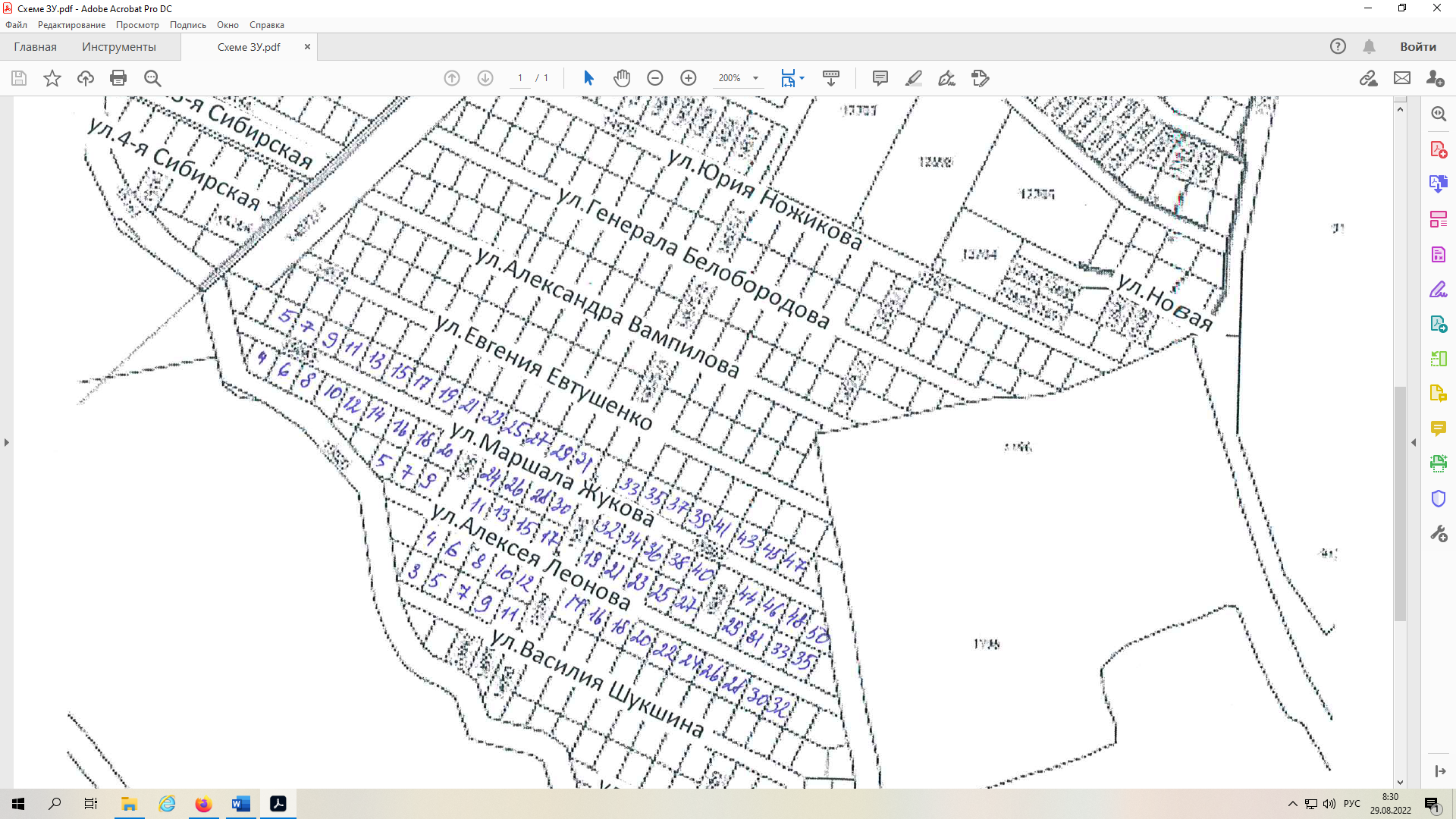 № п/пМестоположение (адрес), (кадастровый номер)Площадь, кв.мТерриториальные зоныВид разрешенного использованияКатегория земельКоординаты земельного участкаКоординаты земельного участкаИнформация об обеспеченности земельного участка сетями инженерно-технического обеспечения, электрическими сетямиX Y1Иркутская область, муниципальный район Иркутский, сельское поселение Карлукское,деревня Карлук, улица Маршала Жукова, земельный участок 4 (38:06:111418:15061)1187Зона застройки Индивидуальными жилыми домами (Ж-1)Для индивидуального жилищного 
строительстваЗемли населенных пунктов397975.45397984.36397986.68397989.59397998.36398023.27398010.32397975.453336364.273336345.023336341.853336341.033336338.583336350.343336379.693336364.272Иркутская область, муниципальный район Иркутский, сельское поселение Карлукское,деревня Карлук, улица Маршала Жукова, земельный участок 5 (38:06:111418:15036)1207Зона застройки Индивидуальными жилыми домами (Ж-1)Для индивидуального жилищного 
строительстваЗемли населенных пунктов398064.31398028.80398041.57398076.66398064.313336403.563336387.863336358.993336375.553336403.563Иркутская область, муниципальный район Иркутский, сельское поселение Карлукское,деревня Карлук, улица Маршала Жукова, земельный участок 6 (38:06:111418:15060)1160Зона застройки Индивидуальными жилыми домами (Ж-1)Для индивидуального жилищного 
строительстваЗемли населенных пунктов397962.76397975.45398010.32397998.13397962.763336391.733336364.273336379.693336407.323336391.734Иркутская область, муниципальный район Иркутский, сельское поселение Карлукское,деревня Карлук, улица Маршала Жукова, земельный участок 7 (38:06:111418:15047)1172Зона застройки Индивидуальными жилыми домами (Ж-1)Для индивидуального жилищного 
строительстваЗемли населенных пунктов398052.15398016.58398028.80398064.31398052.153336431.143336415.463336387.863336403.563336431.145Иркутская область, муниципальный район Иркутский, сельское поселение Карлукское,деревня Карлук, улица Маршала Жукова, земельный участок 8 (38:06:111418:15059)1121Зона застройки Индивидуальными жилыми домами (Ж-1)Для индивидуального жилищного 
строительстваЗемли населенных пунктов397986.40397950.77397962.76397998.13397986.403336433.903336417.643336391.733336407.323336433.906Иркутская область, муниципальный район Иркутский, сельское поселение Карлукское,деревня Карлук, улица Маршала Жукова, земельный участок 9 (38:06:111418:15058)1150Зона застройки Индивидуальными жилыми домами (Ж-1)Для индивидуального жилищного 
строительстваЗемли населенных пунктов398040.12398004.72398016.58398052.15398040.123336458.423336442.263336415.463336431.143336458.427Иркутская область, муниципальный район Иркутский, сельское поселение Карлукское,деревня Карлук, улица Маршала Жукова, земельный участок 10 (38:06:111418:15057)1283Зона застройки Индивидуальными жилыми домами (Ж-1)Для индивидуального жилищного 
строительстваЗемли населенных пунктов397974.31397937.24397930.14397943.94397950.77397986.40397974.313336461.283336444.283336441.023336428.183336417.643336433.903336461.288Иркутская область, муниципальный район Иркутский, сельское поселение Карлукское,деревня Карлук, улица Маршала Жукова, земельный участок 11 (38:06:111418:15069)1168Зона застройки Индивидуальными жилыми домами (Ж-1)Для индивидуального жилищного 
строительстваЗемли населенных пунктов398028.00397992.59398004.72398040.12398028.003336485.913336469.673336442.263336458.423336485.919Иркутская область, муниципальный район Иркутский, сельское поселение Карлукское,деревня Карлук, улица Маршала Жукова, земельный участок 12 (38:06:111418:15056)1250Зона застройки Индивидуальными жилыми домами (Ж-1)Для индивидуального жилищного 
строительстваЗемли населенных пунктов397961.98397924.84397937.24397974.31397961.983336489.233336472.433336444.283336461.283336489.2310Иркутская область, муниципальный район Иркутский, сельское поселение Карлукское,деревня Карлук, улица Маршала Жукова, земельный участок 13 (38:06:111418:15080)1183Зона застройки Индивидуальными жилыми домами (Ж-1)Для индивидуального жилищного 
строительстваЗемли населенных пунктов398015.80397980.27397992.59398028.00398015.803336513.583336497.513336469.673336485.913336513.5811Иркутская область, муниципальный район Иркутский, сельское поселение Карлукское,деревня Карлук, улица Маршала Жукова, земельный участок 14 (38:06:111418:15055)1299Зона застройки Индивидуальными жилыми домами (Ж-1)Для индивидуального жилищного 
строительстваЗемли населенных пунктов397911.90397924.84397961.98397949.20397911.903336501.823336472.433336489.233336518.193336501.8212Иркутская область, муниципальный район Иркутский, сельское поселение Карлукское,деревня Карлук, улица Маршала Жукова, земельный участок 15 (38:06:111418:15091)1175Зона застройки Индивидуальными жилыми домами (Ж-1)Для индивидуального жилищного 
строительстваЗемли населенных пунктов398003.80397967.96397980.27398015.80398003.803336540.793336525.433336497.513336513.583336540.7913Иркутская область, муниципальный район Иркутский, сельское поселение Карлукское,деревня Карлук, улица Маршала Жукова, земельный участок 16 (38:06:111418:15054)1202Зона застройки Индивидуальными жилыми домами (Ж-1)Для индивидуального жилищного 
строительстваЗемли населенных пунктов397900.00397911.90397949.20397937.28397900.003336528.833336501.823336518.193336545.203336528.8314Иркутская область, муниципальный район Иркутский, сельское поселение Карлукское,деревня Карлук, улица Маршала Жукова, земельный участок 17 (38:06:111418:15102)1194Зона застройки Индивидуальными жилыми домами (Ж-1)Для индивидуального жилищного 
строительстваЗемли населенных пунктов397967.96398003.80397991.39397955.61397967.963336525.433336540.793336568.933336553.243336525.4315Иркутская область, муниципальный район Иркутский, сельское поселение Карлукское,деревня Карлук, улица Маршала Жукова, земельный участок 18 (38:06:111418:15053)1206Зона застройки Индивидуальными жилыми домами (Ж-1)Для индивидуального жилищного 
строительстваЗемли населенных пунктов397888.06397900.00397937.28397925.32397888.063336555.943336528.833336545.203336572.303336555.9416Иркутская область, муниципальный район Иркутский, сельское поселение Карлукское,деревня Карлук, улица Маршала Жукова, земельный участок 19 (38:06:111418:14949)1165Зона застройки Индивидуальными жилыми домами (Ж-1)Для индивидуального жилищного 
строительстваЗемли населенных пунктов397979.30397943.62397955.61397991.39397979.303336596.363336580.333336553.253336568.933336596.3617Иркутская область, муниципальный район Иркутский, сельское поселение Карлукское,деревня Карлук, улица Маршала Жукова, земельный участок 20 (38:06:111418:15052)1233Зона застройки Индивидуальными жилыми домами (Ж-1)Для индивидуального жилищного 
строительстваЗемли населенных пунктов397875.84397888.06397925.32397913.09397875.843336583.673336555.943336572.303336600.023336583.6718Иркутская область, муниципальный район Иркутский, сельское поселение Карлукское,деревня Карлук, улица Маршала Жукова, земельный участок 21 (38:06:111418:14960)1184Зона застройки Индивидуальными жилыми домами (Ж-1)Для индивидуального жилищного 
строительстваЗемли населенных пунктов397967.12397931.36397943.62397979.30397967.123336623.993336608.033336580.333336596.363336623.9919Иркутская область, муниципальный район Иркутский, сельское поселение Карлукское,деревня Карлук, улица Маршала Жукова, земельный участок 23 (38:06:111418:14971)1173Зона застройки Индивидуальными жилыми домами (Ж-1)Для индивидуального жилищного 
строительстваЗемли населенных пунктов397954.99397919.29397931.36397967.12397954.993336651.483336635.313336608.033336623.993336651.4820Иркутская область, муниципальный район Иркутский, сельское поселение Карлукское,деревня Карлук, улица Маршала Жукова, земельный участок 24 (38:06:111418:15050)1231Зона застройки Индивидуальными жилыми домами (Ж-1)Для индивидуального жилищного 
строительстваЗемли населенных пунктов397851.62397863.82397901.05397888.82397851.623336638.683336610.973336627.313336655.013336638.6821Иркутская область, муниципальный район Иркутский, сельское поселение Карлукское,деревня Карлук, улица Маршала Жукова, земельный участок 25 (38:06:111418:14982)1186Зона застройки Индивидуальными жилыми домами (Ж-1)Для индивидуального жилищного 
строительстваЗемли населенных пунктов397942.81397907.03397919.29397954.99397942.813336679.113336663.003336635.313336651.483336679.1122Иркутская область, муниципальный район Иркутский, сельское поселение Карлукское,деревня Карлук, улица Маршала Жукова, земельный участок 26 (38:06:111418:15049)1213Зона застройки Индивидуальными жилыми домами (Ж-1)Для индивидуального жилищного 
строительстваЗемли населенных пунктов397839.58397851.62397888.82397876.77397839.583336666.013336638.683336655.013336682.333336666.0123Иркутская область, муниципальный район Иркутский, сельское поселение Карлукское,деревня Карлук, улица Маршала Жукова, земельный участок 27 (38:06:111418:14993)1176Зона застройки Индивидуальными жилыми домами (Ж-1)Для индивидуального жилищного 
строительстваЗемли населенных пунктов397930.68397894.95397907.03397942.81397930.683336706.613336690.303336663.003336679.113336706.6124Иркутская область, муниципальный район Иркутский, сельское поселение Карлукское,деревня Карлук, улица Маршала Жукова, земельный участок 28 (38:06:111418:15048)1228Зона застройки Индивидуальными жилыми домами (Ж-1)Для индивидуального жилищного 
строительстваЗемли населенных пунктов397827.39397839.58397876.77397864.56397827.393336693.683336666.013336682.333336709.993336693.6825Иркутская область, муниципальный район Иркутский, сельское поселение Карлукское,деревня Карлук, улица Маршала Жукова, земельный участок 29 (38:06:111418:15004)1187Зона застройки Индивидуальными жилыми домами (Ж-1)Для индивидуального жилищного 
строительстваЗемли населенных пунктов397918.50397882.71397894.95397930.68397918.503336734.233336717.953336690.303336706.613336734.2326Иркутская область, муниципальный район Иркутский, сельское поселение Карлукское,деревня Карлук, улица Маршала Жукова, земельный участок 30 (38:06:111418:15046)1218Зона застройки Индивидуальными жилыми домами (Ж-1)Для индивидуального жилищного 
строительстваЗемли населенных пунктов397815.29397827.39397864.56397852.44397815.293336721.163336693.683336709.993336737.463336721.1627Иркутская область, муниципальный район Иркутский, сельское поселение Карлукское,деревня Карлук, улица Маршала Жукова, земельный участок 31 (38:06:111418:15015)1183Зона застройки Индивидуальными жилыми домами (Ж-1)Для индивидуального жилищного 
строительстваЗемли населенных пунктов397906.35397880.66397870.56397882.71397918.50397906.353336761.793336750.043336745.413336717.953336734.233336761.7928Иркутская область, муниципальный район Иркутский, сельское поселение Карлукское,деревня Карлук, улица Маршала Жукова, земельный участок 32 (38:06:111418:15044)1228Зона застройки Индивидуальными жилыми домами (Ж-1)Для индивидуального жилищного 
строительстваЗемли населенных пунктов397791.45397803.67397840.80397828.56397791.453336775.273336747.553336763.843336791.563336775.2729Иркутская область, муниципальный район Иркутский, сельское поселение Карлукское,деревня Карлук, улица Маршала Жукова, земельный участок 33 (38:06:111418:15024)1192Зона застройки Индивидуальными жилыми домами (Ж-1)Для индивидуального жилищного 
строительстваЗемли населенных пунктов397882.53397846.63397858.89397894.71397882.533336815.813336799.493336771.783336788.193336815.8130Иркутская область, муниципальный район Иркутский, сельское поселение Карлукское,деревня Карлук, улица Маршала Жукова, земельный участок 34 (38:06:111418:15043)1215Зона застройки Индивидуальными жилыми домами (Ж-1)Для индивидуального жилищного 
строительстваЗемли населенных пунктов397779.37397791.45397828.56397816.46397779.373336802.713336775.273336791.563336818.993336802.7131Иркутская область, муниципальный район Иркутский, сельское поселение Карлукское,деревня Карлук, улица Маршала Жукова, земельный участок 35 (38:06:111418:15026)1184Зона застройки Индивидуальными жилыми домами (Ж-1)Для индивидуального жилищного 
строительстваЗемли населенных пунктов397870.40397834.50397846.63397882.53397870.403336843.313336826.903336799.493336815.813336843.3132Иркутская область, муниципальный район Иркутский, сельское поселение Карлукское,деревня Карлук, улица Маршала Жукова, земельный участок 36 (38:06:111418:15042)1218Зона застройки Индивидуальными жилыми домами (Ж-1)Для индивидуального жилищного 
строительстваЗемли населенных пунктов397767.25397779.37397816.46397804.32397767.253336830.243336802.713336818.993336846.503336830.2433Иркутская область, муниципальный район Иркутский, сельское поселение Карлукское,деревня Карлук, улица Маршала Жукова, земельный участок 37 (38:06:111418:15027)1188Зона застройки Индивидуальными жилыми домами (Ж-1)Для индивидуального жилищного 
строительстваЗемли населенных пунктов397858.27397822.33397834.50397870.40397858.273336870.833336854.413336826.903336843.313336870.8334Иркутская область, муниципальный район Иркутский, сельское поселение Карлукское,деревня Карлук, улица Маршала Жукова, земельный участок 38 (38:06:111418:15041)1224Зона застройки Индивидуальными жилыми домами (Ж-1)Для индивидуального жилищного 
строительстваЗемли населенных пунктов397755.06397767.25397804.32397792.11397755.063336857.913336830.243336846.503336874.173336857.9135Иркутская область, муниципальный район Иркутский, сельское поселение Карлукское,деревня Карлук, улица Маршала Жукова, земельный участок 39 (38:06:111418:15028)1193Зона застройки Индивидуальными жилыми домами (Ж-1)Для индивидуального жилищного 
строительстваЗемли населенных пунктов397846.12397810.09397822.33397858.27397846.123336898.383336882.063336854.413336870.833336898.3836Иркутская область, муниципальный район Иркутский, сельское поселение Карлукское,деревня Карлук, улица Маршала Жукова, земельный участок 40 (38:06:111418:15040)1211Зона застройки Индивидуальными жилыми домами (Ж-1)Для индивидуального жилищного 
строительстваЗемли населенных пунктов397742.99397755.06397792.11397780.03397742.993336885.303336857.913336874.173336901.553336885.3037Иркутская область, муниципальный район Иркутский, сельское поселение Карлукское,деревня Карлук, улица Маршала Жукова, земельный участок 41 (38:06:111418:15029)1186Зона застройки Индивидуальными жилыми домами (Ж-1)Для индивидуального жилищного 
строительстваЗемли населенных пунктов397834.02397797.98397810.09397846.12397834.023336925.823336909.433336882.063336898.383336925.8238Иркутская область, муниципальный район Иркутский, сельское поселение Карлукское,деревня Карлук, улица Маршала Жукова, земельный участок 43 (38:06:111418:15030)1199Зона застройки Индивидуальными жилыми домами (Ж-1)Для индивидуального жилищного 
строительстваЗемли населенных пунктов397821.87397785.68397797.98397834.02397821.873336953.393336937.213336909.433336925.823336953.3939Иркутская область, муниципальный район Иркутский, сельское поселение Карлукское,деревня Карлук, улица Маршала Жукова, земельный участок 44 (38:06:111418:15038)1204Зона застройки Индивидуальными жилыми домами (Ж-1)Для индивидуального жилищного 
строительстваЗемли населенных пунктов397718.74397730.75397767.76397755.74397718.743336940.363336913.103336929.343336956.603336940.3640Иркутская область, муниципальный район Иркутский, сельское поселение Карлукское,деревня Карлук, улица Маршала Жукова, земельный участок 45 (38:06:111418:15031)1183Зона застройки Индивидуальными жилыми домами (Ж-1)Для индивидуального жилищного 
строительстваЗемли населенных пунктов397809.80397773.63397785.68397821.87397809.803336980.743336964.453336937.213336953.393336980.7441Иркутская область, муниципальный район Иркутский, сельское поселение Карлукское,деревня Карлук, улица Маршала Жукова, земельный участок 46 (38:06:111418:15037)1194Зона застройки Индивидуальными жилыми домами (Ж-1)Для индивидуального жилищного 
строительстваЗемли населенных пунктов397706.83397718.74397755.74397743.91397706.833336967.403336940.363336956.603336983.633336967.4042Иркутская область, муниципальный район Иркутский, сельское поселение Карлукское,деревня Карлук, улица Маршала Жукова, земельный участок 47 (38:06:111418:15032)1177Зона застройки Индивидуальными жилыми домами (Ж-1)Для индивидуального жилищного 
строительстваЗемли населенных пунктов397797.79397761.67397773.63397809.80397797.793337007.983336991.473336964.453336980.743337007.9843Иркутская область, муниципальный район Иркутский, сельское поселение Карлукское,деревня Карлук, улица Маршала Жукова, земельный участок 48 (38:06:111418:15035)1178Зона застройки Индивидуальными жилыми домами (Ж-1)Для индивидуального жилищного 
строительстваЗемли населенных пунктов397695.07397706.83397743.81397732.03397695.073336994.113336967.403336983.633337010.323336994.1144Иркутская область, муниципальный район Иркутский, сельское поселение Карлукское,деревня Карлук, улица Маршала Жукова, земельный участок 50 (38:06:111418:15034)1132Зона застройки Индивидуальными жилыми домами (Ж-1)Для индивидуального жилищного 
строительстваЗемли населенных пунктов397678.11397683.26397695.07397732.03397726.37397678.113337032.613337020.873336994.113337010.323337023.143337032.6145Иркутская область, муниципальный район Иркутский, сельское поселение Карлукское,деревня Карлук, улица Алексея Леонова, земельный участок 4 (38:06:111418:15105)1194Зона застройки Индивидуальными жилыми домами (Ж-1)Для индивидуального жилищного 
строительстваЗемли населенных пунктов397772.17397784.19397820.83397808.81397772.173336570.753336543.453336559.533336586.833336570.7546Иркутская область, муниципальный район Иркутский, сельское поселение Карлукское,деревня Карлук, улица Алексея Леонова, земельный участок 5 (38:06:111418:15066)1151Зона застройки Индивидуальными жилыми домами (Ж-1)Для индивидуального жилищного 
строительстваЗемли населенных пунктов397900.00397863.35397870.51397879.91397911.90397800.003336528.833336512.753336496.523336487.783336501.823336528.8347Иркутская область, муниципальный район Иркутский, сельское поселение Карлукское,деревня Карлук, улица Алексея Леонова, земельный участок 6 (38:06:111418:15104)1212Зона застройки Индивидуальными жилыми домами (Ж-1)Для индивидуального жилищного 
строительстваЗемли населенных пунктов397759.97397772.17397808.81397796.62397759.973336598.463336570.753336586.833336614.543336598.4648Иркутская область, муниципальный район Иркутский, сельское поселение Карлукское,деревня Карлук, улица Алексея Леонова, земельный участок 7 (38:06:111418:15067)1186Зона застройки Индивидуальными жилыми домами (Ж-1)Для индивидуального жилищного 
строительстваЗемли населенных пунктов397888.06397851.40397863.35397900.00397888.063336555.943336539.863336512.753336528.833336555.9449Иркутская область, муниципальный район Иркутский, сельское поселение Карлукское,деревня Карлук, улица Алексея Леонова, земельный участок 8 (38:06:111418:15103)1195Зона застройки Индивидуальными жилыми домами (Ж-1)Для индивидуального жилищного 
строительстваЗемли населенных пунктов397747.94397759.97397796.62397784.59397747.943336625.793336598.463336614.543336641.873336625.7950Иркутская область, муниципальный район Иркутский, сельское поселение Карлукское,деревня Карлук, улица Алексея Леонова, земельный участок 9 (38:06:111418:15068)1213Зона застройки Индивидуальными жилыми домами (Ж-1)Для индивидуального жилищного 
строительстваЗемли населенных пунктов397875.84397839.17397851.40397888.06397875.843336583.673336567.583336539.863336555.943336583.6751Иркутская область, муниципальный район Иркутский, сельское поселение Карлукское,деревня Карлук, улица Алексея Леонова, земельный участок 10 (38:06:111418:15101)1210Зона застройки Индивидуальными жилыми домами (Ж-1)Для индивидуального жилищного 
строительстваЗемли населенных пунктов397735.77397747.94397784.59397772.41397735.773336653.473336625.793336641.873336669.553336653.4752Иркутская область, муниципальный район Иркутский, сельское поселение Карлукское,деревня Карлук, улица Алексея Леонова, земельный участок 11 (38:06:111418:15070)1213Зона застройки Индивидуальными жилыми домами (Ж-1)Для индивидуального жилищного 
строительстваЗемли населенных пунктов397851.62397814.92397827.13397863.82397851.623336638.683336622.573336594.873336610.973336638.6853Иркутская область, муниципальный район Иркутский, сельское поселение Карлукское,деревня Карлук, улица Алексея Леонова, земельный участок 12 (38:06:111418:15100)1201Зона застройки Индивидуальными жилыми домами (Ж-1)Для индивидуального жилищного 
строительстваЗемли населенных пунктов397772.41397760.31397723.67397735.77397772.413336669.553336697.033336680.953336653.473336669.5554Иркутская область, муниципальный район Иркутский, сельское поселение Карлукское,деревня Карлук, улица Алексея Леонова, земельный участок 13 (38:06:111418:15071)1197Зона застройки Индивидуальными жилыми домами (Ж-1)Для индивидуального жилищного 
строительстваЗемли населенных пунктов397839.58397802.87397814.92397851.62397839.583336666.013336649.893336622.573336638.683336666.0155Иркутская область, муниципальный район Иркутский, сельское поселение Карлукское,деревня Карлук, улица Алексея Леонова, земельный участок 14 (38:06:111418:15098)1212Зона застройки Индивидуальными жилыми домами (Ж-1)Для индивидуального жилищного 
строительстваЗемли населенных пунктов397699.85397712.05397748.70397736.49397699.853336735.073336707.343336723.423336751.153336735.0756Иркутская область, муниципальный район Иркутский, сельское поселение Карлукское,деревня Карлук, улица Алексея Леонова, земельный участок 15 (38:06:111418:15072)1213Зона застройки Индивидуальными жилыми домами (Ж-1)Для индивидуального жилищного 
строительстваЗемли населенных пунктов397827.39397790.66397802.87397839.58397827.393336693.683336677.563336649.893336666.013336693.6857Иркутская область, муниципальный район Иркутский, сельское поселение Карлукское,деревня Карлук, улица Алексея Леонова, земельный участок 16 (38:06:111418:15097)1200Зона застройки Индивидуальными жилыми домами (Ж-1)Для индивидуального жилищного 
строительстваЗемли населенных пунктов397687.77397699.85397736.49397724.41397687.773336762.513336735.073336751.153336778.593336762.5158Иркутская область, муниципальный район Иркутский, сельское поселение Карлукское,деревня Карлук, улица Алексея Леонова, земельный участок 17 (38:06:111418:15073)1205Зона застройки Индивидуальными жилыми домами (Ж-1)Для индивидуального жилищного 
строительстваЗемли населенных пунктов397815.29397787.81397778.55397790.66397827.39397815.293336721.163336709.103336705.043336677.563336693.683336721.1659Иркутская область, муниципальный район Иркутский, сельское поселение Карлукское,деревня Карлук, улица Алексея Леонова, земельный участок 18 (38:06:111418:15096)1204Зона застройки Индивидуальными жилыми домами (Ж-1)Для индивидуального жилищного 
строительстваЗемли населенных пунктов397675.65397687.77397724.41397712.30397675.653336790.043336762.513336778.593336806.123336790.0460Иркутская область, муниципальный район Иркутский, сельское поселение Карлукское,деревня Карлук, улица Алексея Леонова, земельный участок 19 (38:06:111418:15075)1216Зона застройки Индивидуальными жилыми домами (Ж-1)Для индивидуального жилищного 
строительстваЗемли населенных пунктов397791.45397754.68397766.91397803.67397791.453336775.273336759.143336731.423336747.553336775.2761Иркутская область, муниципальный район Иркутский, сельское поселение Карлукское,деревня Карлук, улица Алексея Леонова, земельный участок 20 (38:06:111418:15095)1210Зона застройки Индивидуальными жилыми домами (Ж-1)Для индивидуального жилищного 
строительстваЗемли населенных пунктов397663.47397675.65397712.30397700.12397663.473336817.723336790.043336806.123336833.803336817,7262Иркутская область, муниципальный район Иркутский, сельское поселение Карлукское,деревня Карлук, улица Алексея Леонова, земельный участок 21 (38:06:111418:15076)1204Зона застройки Индивидуальными жилыми домами (Ж-1)Для индивидуального жилищного 
строительстваЗемли населенных пунктов397779.37397742.59397754.68397791.45397779.373336802.713336786.573336759.143336775.273336802.7163Иркутская область, муниципальный район Иркутский, сельское поселение Карлукское,деревня Карлук, улица Алексея Леонова, земельный участок 22 (38:06:111418:15094)1198Зона застройки Индивидуальными жилыми домами (Ж-1)Для индивидуального жилищного 
строительстваЗемли населенных пунктов397651.42397663.47397700.12397688.06397651.423336845.113336817.723336833.803336861.193336845.1164Иркутская область, муниципальный район Иркутский, сельское поселение Карлукское,деревня Карлук, улица Алексея Леонова, земельный участок 23 (38:06:111418:15077)1208Зона застройки Индивидуальными жилыми домами (Ж-1)Для индивидуального жилищного 
строительстваЗемли населенных пунктов397767.25397730.45397742.59397779.37397767.253336830.243336814.093336786.573336802.713336830.2465Иркутская область, муниципальный район Иркутский, сельское поселение Карлукское,деревня Карлук, улица Алексея Леонова, земельный участок 24 (38:06:111418:15093)1216Зона застройки Индивидуальными жилыми домами (Ж-1)Для индивидуального жилищного 
строительстваЗемли населенных пунктов397639.18397651.42397688.06397675.82397639.183336872.923336845.113336861.193336889.003336872.9266Иркутская область, муниципальный район Иркутский, сельское поселение Карлукское,деревня Карлук, улица Алексея Леонова, земельный участок 25 (38:06:111418:15078)1215Зона застройки Индивидуальными жилыми домами (Ж-1)Для индивидуального жилищного 
строительстваЗемли населенных пунктов397755.06397718.25397730.45397767.25397755.063336857.913336841.753336814.093336830.243336857.9167Иркутская область, муниципальный район Иркутский, сельское поселение Карлукское,деревня Карлук, улица Алексея Леонова, земельный участок 26 (38:06:111418:15092)1192Зона застройки Индивидуальными жилыми домами (Ж-1)Для индивидуального жилищного 
строительстваЗемли населенных пунктов397627.18397639.18397675.82397663.82397627.183336900.183336872.923336889.003336916.263336900.1868Иркутская область, муниципальный район Иркутский, сельское поселение Карлукское,деревня Карлук, улица Алексея Леонова, земельный участок 27 (38:06:111418:15079)1203Зона застройки Индивидуальными жилыми домами (Ж-1)Для индивидуального жилищного 
строительстваЗемли населенных пунктов397742.99397706.17397718.25397755.06397742.993336885.303336869.143336841.753336857.913336885.3069Иркутская область, муниципальный район Иркутский, сельское поселение Карлукское,деревня Карлук, улица Алексея Леонова, земельный участок 28 (38:06:111418:15090)1182Зона застройки Индивидуальными жилыми домами (Ж-1)Для индивидуального жилищного 
строительстваЗемли населенных пунктов397651.92397615.28397627.18397663.82397651.923336943.303336957.223336900.183336916.263336943.3070Иркутская область, муниципальный район Иркутский, сельское поселение Карлукское,деревня Карлук, улица Алексея Леонова, земельный участок 29 (38:06:111418:15081)1199Зона застройки Индивидуальными жилыми домами (Ж-1)Для индивидуального жилищного 
строительстваЗемли населенных пунктов397718.74397981.89397693.91397730.75397718.743336940.363336924.193336896.933336913.103336940.3671Иркутская область, муниципальный район Иркутский, сельское поселение Карлукское,деревня Карлук, улица Алексея Леонова, земельный участок 30 (38:06:111418:15089)1168Зона застройки Индивидуальными жилыми домами (Ж-1)Для индивидуального жилищного 
строительстваЗемли населенных пунктов397603.52397615.28397651.92397640.16397603.523336953.933336927.223336943.303336970.013336953.9372Иркутская область, муниципальный район Иркутский, сельское поселение Карлукское,деревня Карлук, улица Алексея Леонова, земельный участок 31 (38:06:111418:15082)1189Зона застройки Индивидуальными жилыми домами (Ж-1)Для индивидуального жилищного 
строительстваЗемли населенных пунктов397706.83397669.97397681.89397718.74397706.833336967.403336951.223336924.193336940.363336967.4073Иркутская область, муниципальный район Иркутский, сельское поселение Карлукское,деревня Карлук, улица Алексея Леонова, земельный участок 32 (38:06:111418:15088)1169Зона застройки Индивидуальными жилыми домами (Ж-1)Для индивидуального жилищного 
строительстваЗемли населенных пунктов397591.75397603.52397640.16397628.39397591.753336980.683336953.933336970.013336996.763336980.6874Иркутская область, муниципальный район Иркутский, сельское поселение Карлукское,деревня Карлук, улица Алексея Леонова, земельный участок 33 (38:06:111418:15083)1175Зона застройки Индивидуальными жилыми домами (Ж-1)Для индивидуального жилищного 
строительстваЗемли населенных пунктов397695.07397658.19397669.97397706.83397695.073336994.113336977.923336951.223336967.403336994.1175Иркутская область, муниципальный район Иркутский, сельское поселение Карлукское,деревня Карлук, улица Алексея Леонова, земельный участок 35 (38:06:111418:15084)1165Зона застройки Индивидуальными жилыми домами (Ж-1)Для индивидуального жилищного 
строительстваЗемли населенных пунктов397683.26397646.64397658.19397695.07397683.263337020.873337004.113336977.923336994.113337020.8776Иркутская область, муниципальный район Иркутский, сельское поселение Карлукское,деревня Карлук, улица Василия Шукшина, земельный участок 3 (38:06:111418:15109)1194Зона застройки Индивидуальными жилыми домами (Ж-1)Для индивидуального жилищного 
строительстваЗемли населенных пунктов397772.17397735.53397747.54397784.19397772.173336570.753336554.673336527.373336543.453336570.7577Иркутская область, муниципальный район Иркутский, сельское поселение Карлукское,деревня Карлук, улица Василия Шукшина, земельный участок 5 (38:06:111418:15110)1211Зона застройки Индивидуальными жилыми домами (Ж-1)Для индивидуального жилищного 
строительстваЗемли населенных пунктов397759.97397723.34397735.53397772.17397759.973336598.463336582.383336554.673336570.753336598.4678Иркутская область, муниципальный район Иркутский, сельское поселение Карлукское,деревня Карлук, улица Василия Шукшина, земельный участок 7 (38:06:111418:15111)1195Зона застройки Индивидуальными жилыми домами (Ж-1)Для индивидуального жилищного 
строительстваЗемли населенных пунктов397747.94397711.31397723.34397759.97397747.943336625.793336609.723336582.383336598.463336625.7979Иркутская область, муниципальный район Иркутский, сельское поселение Карлукское,деревня Карлук, улица Василия Шукшина, земельный участок 9 (38:06:111418:15112)1209Зона застройки Индивидуальными жилыми домами (Ж-1)Для индивидуального жилищного 
строительстваЗемли населенных пунктов397735.77397699.14397711.31397747.94397735.773336653.473336637.393336609.723336625.793336653.4780Иркутская область, муниципальный район Иркутский, сельское поселение Карлукское,деревня Карлук, улица Василия Шукшина, земельный участок 11 (38:06:111418:14950)1201Зона застройки Индивидуальными жилыми домами (Ж-1)Для индивидуального жилищного 
строительстваЗемли населенных пунктов397723.67397696.26397687.04397699.14397735.77397723.673336680.953336668.933336664.883336637.393336653.473336680.95